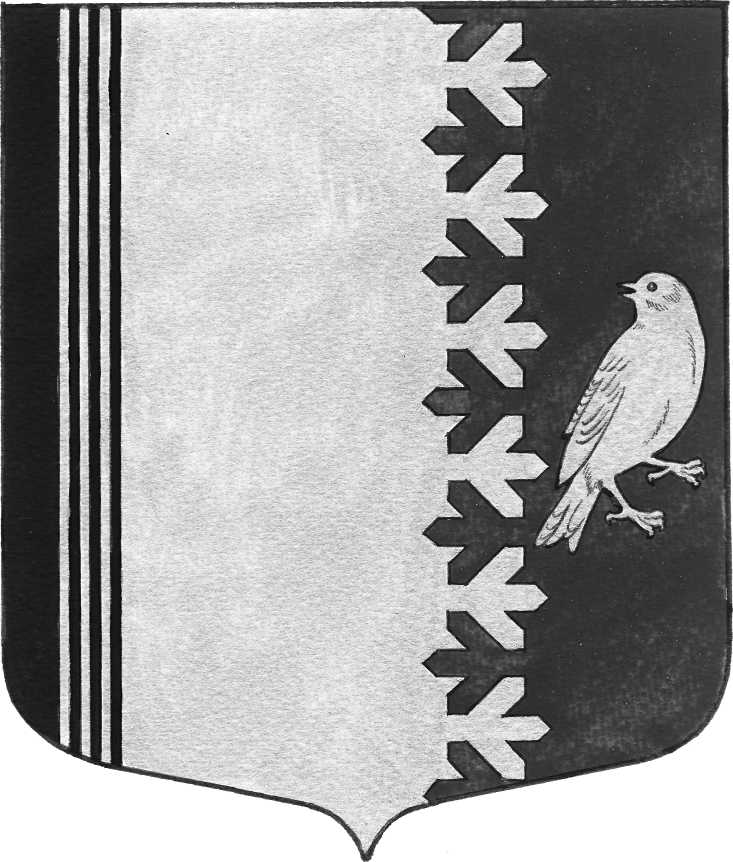 П О С Т А Н О В Л Е Н И ЕАДМИНИСТРАЦИИ   МУНИЦИПАЛЬНОГО ОБРАЗОВАНИЯШУМСКОЕ СЕЛЬСКОЕ ПОСЕЛЕНИЕКИРОВСКОГО МУНИЦИПАЛЬНОГО РАЙОНАЛЕНИНГРАДСКОЙ ОБЛАСТИот 31 июля 2023 года № 129О внесении изменений в постановление администрации муниципального образования Шумское сельское поселение Кировского муниципального района Ленинградской области от 30 июля 2021 года № 172 «Об утверждении нормативных затрат на обеспечение функций администрации муниципального образования Шумское сельское поселение Кировского муниципального района Ленинградской области и подведомственных ей  казенных учреждений»  В соответствии с пунктом 13 Требований к порядку разработки и принятия правовых актов о нормировании в сфере закупок для обеспечения муниципальных нужд муниципального образования Шумское сельское поселение Кировского муниципального района Ленинградской области, содержанию указанных актов и обеспечению их исполнения, утвержденных постановление администрации муниципального образования Шумское сельское поселение Кировского муниципального района Ленинградской области от 14.02.2020 № 37 «Об утверждении требований к порядку разработки и принятия правовых актов о нормировании в сфере закупок для обеспечения муниципальных нужд муниципального образования Шумское сельское поселение Кировского муниципального района Ленинградской области, содержанию указанных актов и обеспечению их исполнения»:1. Внести в постановление администрации муниципального образования Шумское сельское поселение Кировского муниципального района Ленинградской области от 30 июля 2021 года № 172                              «Об утверждении нормативных затрат на обеспечение функций администрации муниципального образования Шумское сельское поселение Кировского муниципального района Ленинградской области и подведомственных ей  казенных учреждений» (далее – постановление) следующие изменения:1.1. Приложение 1 «НОРМАТИВНЫЕ ЗАТРАТЫ на обеспечение функций администрации МО Шумское сельское поселение Кировского муниципального района Ленинградской области» к постановлению изложить в редакции согласно приложению 1 к настоящему постановлению.1.2. Приложение 2 «НОРМАТИВНЫЕ ЗАТРАТЫ на обеспечение функций Муниципального казенного учреждения культуры «Сельский Культурно-Досуговый центр «Шум» МО Шумское сельское поселение Кировского муниципального района Ленинградской области» к постановлению изложить в редакции согласно приложению 2 к настоящему постановлению. 2. Настоящее постановление распространяет своё действие на закупки, планируемые к осуществлению за счет средств финансирования на 2024 год и на плановый период 2025 и 2026 годов.3. Настоящее постановление подлежит размещению в единой информационной системе в сфере закупок в течение 7 рабочих дней со дня  его принятия.4.	Контроль за исполнением настоящего постановления возложить на начальника сектора экономики и финансов.Глава администрации							     В.Л. Ульянов Разослано: в дело,  сектор экономики и финансов, МКУК «СКДЦ «Шум».  